Melding om vedtakNy kommuneplan, samfunnsdel. Varsel om oppstart og planprogramFormannskapet handsama i møte den 05.11.2018 – sak 152/2018. Følgjande vedtak vart fatta: I samsvar med plan- og bygningslova (pbl.) § 11-12 og vedteken planstrategi varslar Vanylven kommune oppstart av arbeid med ny kommuneplan, samfunnsdel. Framlegg til planprogram vert lagt ut til offentleg ettersyn i samsvar med pbl. §§ 4-1, 5-2 og 11-13. Høyringsfrist vert satt til 6 veker. Saksutgreiinga ligg ved til orientering.Rett utskrift:Vanylven kommuneDokumentet er elektronisk godkjent og har difor ikkje signatur.
SAKSFRAMLEGGNy kommuneplan, samfunnsdel. Varsel om oppstart og planprogram          Tilråding:        I samsvar med plan- og bygningslova (pbl.) § 11-12 og vedteken planstrategi varslar Vanylven kommune oppstart av arbeid med ny kommuneplan, samfunnsdel. Framlegg til planprogram vert lagt ut til offentleg ettersyn i samsvar med pbl. §§ 4-1, 5-2 og 11-13. Høyringsfrist vert satt til 6 veker. <<Skriv tilrådinga over denne teksten – ikkje slett denne meldinga – ho kjem ikkje med på utskrifta>>Samandrag av saka:Alle kommunar skal ha kommuneplan. Dette fylgjer av plan- og bygningslova kap. 11. Kommuneplanens samfunnsdel er kommunens verktøy for heilskapleg planlegging, både med omsyn til kommunesamfunnet og kommunen som organisasjon. Kommuneplanen skal ivareta både kommunale, regionale og nasjonale mål. Den skal ta utgangspunkt i kommunens planstrategi og bygge på retningsliner og pålegg frå regionale og statlege styresmakter. Planen skal gjelde perioden 2020 til 2040.I samsvar med plan- og bygningslova (pbl.) § 11-12 må kommunen varsle at oppstart av arbeid med ny kommuneplan (samfunnsdel) tek til. Vidare må planprogram ut på offentleg ettersyn i samsvar med pbl. §§ 4-1, 5-2 og 11-13. Planprogram ligg vedlagt saksutgreiinga. Saksopplysningar:Kommuneplanen sin samfunnsdel skal ta stilling til langsiktige utfordringar, mål og strategiar for Vanylvssamfunnet som heilskap og kommunen som organisasjon. Samfunnsdelen skal vere grunnlag for sektorane sine planar. Den skal angi korleis kommunen sine mål skal nåast og dei strategiar som skal bli nytta, internt i kommunen og ved medverking frå andre offentlege organ og private.Kommunen sin samfunnsdel skal leggast til grunn for kommunens egen verksemd, og for statlege og regionale styremakter si verksemd i kommunane. Kommuneplanen sin handlingsdel skal gi grunnlag for prioritering av ressursar, og konkretiserar tiltak innafor kommunen sine økonomiske rammer.Målet med kommuneplanprosessen:-	Utarbeide visjon, mål og strategiar for Vanylvssamfunnet fram mot 2040-	Utarbeide ein kommuneplan som er eit overordna politisk og administrativt verktøy, og som skal fungere som eit heilskapleg og solid  fundament for den langsiktige og berekraftige samfunnsutviklinga i Vanylven.Framdriftsplan:Vurdering og konklusjon:Kommunestyret har gjennom kommunal planstrategi vedteke oppstart av ny kommuneplan (samfunnsdel) i 2018. Vurdering av samspel med kommunen sin visjon:Kommunens visjon i samfunnsdelen til 2020 av kommuneplanen lyder: ”Vanylven skal vere blant Norges fremste miljøkommunar i vidaste forstand, med fokus på trivsel, vekst og berekraftig utvikling. Vi skal legge til rette for nytenking og innovasjon i næringslivet, eit bumiljø som skaper trivsel og samhald, kompakte og trygge tettstader, infrastruktur for eit aktivt kulturliv og friluftsliv, og eit tilfredsstillande og effektivt tenestetilbod” Det har i seinare tid vore løfta fram spørsmål i ulike arbeidsmøte og opne fora, om behov for ei revidering av kommunen sin visjon.Økonomiske konsekvensar:Eventuelle tiltak som krev investeringar vil kome i handlingsdelen, som økonomiplanen vil vere knytt opp mot.Fiskå,  31.10.2018Andreas Chr. Nørve						Ane Malene Søvik Nygård	rådmann							rådgjevarDokumentet er elektronisk godkjent og har difor ikkje signatur.Handsaming:Samrøystes vedtak som framlegget.vedtak: I samsvar med plan- og bygningslova (pbl.) § 11-12 og vedteken planstrategi varslar Vanylven kommune oppstart av arbeid med ny kommuneplan, samfunnsdel. Framlegg til planprogram vert lagt ut til offentleg ettersyn i samsvar med pbl. §§ 4-1, 5-2 og 11-13. Høyringsfrist vert satt til 6 veker. --- slutt på saksprotokoll ---Rådgjevar Ane Malene Søvik NygårdSaksnrLøpenr/ArkivDykkar ref.Avd/SaksansvarlegDato2018/7117676/2018 / 141SER / NYGANE08.11.2018Kåre KvangarsnesKonsulent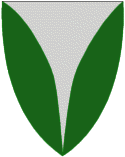 VANYLVEN KOMMUNESaksnr:Arkiv:Avd/Saksansv:2018/711141RÅD/NYGANEUtvalsaksnrUtvalMøtedato152/2018Formannskapet05.11.2018VedleggVedlegg1UTKAST Planprogram - kommuneplanen sin samfunnsdel 2020 -20404.kvartal 20181.kvartal20192.kvartal20193.kvartal20194.kvartal20191.kvartal20202.kvartal2020Oppstart og kunngjering planprogramHøyring planprogramVedtatt planprogramArbeidsmøte bygd/næringPolitisk arbeidsdagOpe folkemøteArbeids styringsgruppe og prosjektgruppePolitisk verkstad ferdigstillingHøyring/offentleg ettersynEndeleg vedtak